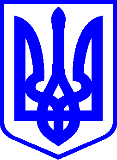 КИЇВСЬКА МІСЬКА РАДАІІ СЕСIЯ   ІХ СКЛИКАННЯРІШЕННЯПРОЄКТПро звільнення батьків від плати за утримання та перебування дітей в Ліцеї-інтернаті № 23 «Кадетський корпус» з посиленою військово-фізичною підготовкою Шевченківського району м. КиєваВідповідно статей 26, 60 Закону України «Про місцеве самоврядування в Україні», статті 25 Закону України «Про освіту», Закону України «Про повну загальну середню освіту», Порядку проживання та утримання учнів у пансіонах закладів освіти, затвердженого постановою Кабінету Міністрів України від 03 листопада 2021 року № 1131, постанови Кабінету Міністрів України від 26 серпня 2002 року № 1243 «Про невідкладні питання діяльності дошкільних та інтернатних навчальних закладів», враховуючи клопотання Ліцею-інтернату № 23 «Кадетський корпус» з посиленою військово-фізичною підготовкою Шевченківського району 
м. Києва, з метою створення належних умов для здобуття повної загальної середньої освіти вихованцями Ліцею-інтернату № 23 «Кадетський корпус» з посиленою військово-фізичною підготовкою Шевченківського району м. Києва, Київська міська радаВИРІШИЛА:Установити, що з батьків дітей, що навчаються в Ліцеї-інтернаті № 23 «Кадетський корпус» з посиленою військово-фізичною підготовкою Шевченківського району м. Києва не справляється плата за утримання та перебування таких дітей.Шевченківській районній в місті Києві державній адміністрації здійснити організаційно-правові заходи, пов'язані з виконанням пункту 1 цього рішення.Взяти до відома, що видатки на утримання та перебування дітей, що навчаються в Ліцеї-інтернаті № 23 «Кадетський корпус» з посиленою військово-фізичною підготовкою Шевченківського району м. Києва здійснюються за рахунок коштів, передбачених бюджетом міста Києва для головного розпорядника Шевченківської районної в місті Києві державної адміністрації в галузі «Освіта» на відповідний рік.Офіційно оприлюднити це рішення Київської міської ради в установленому порядку.Контроль за виконанням цього рішення покласти на постійну комісію Київської міської ради з питань освіти і науки, молоді та спорту.Київський міський голова							  Віталій КЛИЧКОПОДАННЯ:Депутат Київської міської ради			     Володимир БОНДАРЕНКОДепутат Київської міської ради			Валентин МОНДРИЇВСЬКИЙПОГОДЖЕНО: Постійна комісія Київської міської ради з питань освіти і науки, молоді та спортуГолова			      Вадим ВАСИЛЬЧУКСекретар	                     Олександр СУПРУНПостійна комісія Київської міської ради з питань бюджету, соціально-економічного розвитку та інвестиційної діяльностіГолова			         Андрій ВІТРЕНКОСекретар	                     Владислав АНДРОНОВНачальник управлінняправового забезпечення діяльностіКиївської міської ради						   Валентина ПОЛОЖИШНИК